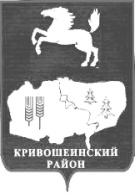 АДМИНИСТРАЦИЯ КРИВОШЕИНСКОГО РАЙОНА РАСПОРЯЖЕНИЕ15.10.2014                                                                                                                            №   342-рс. КривошеиноТомской областиО проведении плановой проверки Новокривошеинского сельского поселения Кривошеинского района Томской  области по соблюдению требований законодательства Российской Федерации и иных нормативных правовых актов о контрактной системе		В соответствии со статьей  100 Федерального закона от 05.04.2013 № 44-ФЗ «О контрактной системе в сфере закупок товаров, работ, услуг для обеспечения государственных и муниципальных нужд», Постановлением Администрации Кривошеинского района от 08.08.2014 № 491 «Об утверждении порядка осуществления ведомственного контроля в сфере закупок товаров, работ, услуг для обеспечения нужд муниципального образования  Кривошеинский район», Распоряжением Администрации Кривошеинского района № 247-р от 11.08.2014 «Об утверждении плана проверок по контролю в сфере закупок для муниципальных нужд Кривошеинского района на II полугодие 2014 года»,1.Провести плановую проверку Исполнительно-распорядительного органа муниципального образования - Администрации Новокривошеинского  сельского  поселения.2. Уполномоченным лицом на проведении плановой проверки назначить ведущего специалиста по контролю в сфере закупок – Саяпина Алексея Олеговича.3. Основание для проведения проверки: -  статья 100 Федерального закона от 05.04.2013 № 44-ФЗ «О контрактной системе в сфере закупок товаров, работ, услуг для обеспечения государственных и муниципальных нужд»- Постановление Администрации Кривошеинского района № 491 от 08.08.2014 «Об утверждении порядка осуществления ведомственного контроля в сфере закупок товаров, работ, услуг для обеспечения нужд муниципального образования  Кривошеинский район»- Распоряжение Администрации Кривошеинского района № 247-р от 11.08.2014 «Об утверждении плана проверок по контролю в сфере закупок для муниципальных нужд Кривошеинского района на II полугодие 2014 года».4.Проверяемый период: с 01.01.2014 по 24.10.2014 года.5. Перечень вопросов, подлежащих изучению при проведении проверки:- соблюдения ограничений и запретов, установленных законодательством Российской Федерации о контрактной системе в сфере закупок;- соблюдения требований, касающихся участия в закупках субъектов малого предпринимательства, социально ориентированных некоммерческих организаций;- соблюдения требований по определению поставщика (подрядчика, исполнителя);- применение заказчиком мер ответственности и совершения иных действий в случае нарушения поставщиком (подрядчиком, исполнителем) условий контракта.6. Срок проведения проверки: с 27.10.2014 по 05.11.2014 года.7. Настоящее распоряжение вступает в силу с даты его подписания.8. Контроль за исполнением настоящего распоряжения оставляю за собой.          Глава Кривошеинского района           (Глава Администрации)	А.В. РазумниковСаяпин А.О.    (838251) 2-11-45Направлено: БезотечествоСаяпин Новокривошеинское сельское поселениеПрокуратураЛист согласованияРаспоряжение Администрации Кривошеинского районаот 15.10.2014Проект Распоряжения О проведении плановой проверки Новокривошеинского сельского поселения Кривошеинского района Томской области по соблюдению требований законодательства Российской Федерации и иных нормативных правовых актов о контрактной системе№Ф.И.О.ЗаключениеПодпись1.Каричева М.Ю.